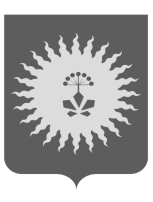 АДМИНИСТРАЦИЯ АНУЧИНСКОГО МУНИЦИПАЛЬНОГО ОКРУГАПРИМОРСКОГО КРАЯП О С Т А Н О В Л Е Н И Е.Об утверждении Порядка предоставления   лицами, поступающимина  должности руководителей муниципальных учреждений,и руководителями муниципальных учрежденийАнучинского муниципального округа Приморского края сведений о своих доходах, об имуществе и обязательствах имущественного характера, а также о доходах, об имуществе и обязательствах имущественного характера своих супруги (супруга) и несовершеннолетних детей  В   соответствии с Федеральным  законом  от 25.12.2008 г. № 273-ФЗ «О противодействии  коррупции», Трудовым кодексом Российской Федерации, Постановлением  Правительства Российской Федерации от 13 марта 2013 г. №208 «Об  утверждении Правил представления лицом, поступающим на работу на должность руководителя федерального государственного учреждения, а также руководителем федерального государственного учреждения сведений о своих доходах, об имуществе и обязательствах имущественного характера и о доходах, об имуществе и обязательствах имущественного характера своих супруга (супруги) и несовершеннолетних детей», Уставом Анучинского муниципального округа Приморского края администрация Анучинского муниципального округа Приморского краяПОСТАНОВЛЯЕТ:1.Утвердить прилагаемый Порядок предоставления лицами, поступающими на  должности руководителей муниципальных учреждений, и руководителями муниципальных учреждений Анучинского муниципального округа Приморского края  сведений о своих доходах, об имуществе и обязательствах имущественного характера, а также о доходах, об имуществе и обязательствах  имущественного характера своих супруги (супруга) и несовершеннолетних детей .2. Считать утратившими силу постановления администрации Анучинского муниципального  района:     - от 18.03.2013г. №104 «О соблюдении лицами, поступающими на работу,  на должность руководителя муниципального учреждения, и руководителями   муниципальных учреждений требований части четвертой статьи 275 Трудового кодекса Российской Федерации»;     -от 11.04.2013г. №168  «О внесении  изменений и дополнений в постановление администрации  Анучинского  муниципального  района  от 18.03.2013 года № 104 «  О соблюдении лицами, поступающими на работу  на должность руководителя муниципального учреждения, и руководителями   муниципальных учреждений требований части четвертой статьи  275 Трудового кодекса Российской Федерации»;     -от 02.11.2015г. №351 «О внесении  изменений и дополнений в постановление администрации  Анучинского  муниципального  района  от 18.03.2013 года № 104 «  О соблюдении лицами, поступающими на работу  на  должность руководителя муниципального учреждения, и руководителями   муниципальных учреждений требований части четвертой статьи  275 Трудового кодекса Российской Федерации» в редакции от 11.04.15г. №168».3.Общему отделу администрации Анучинского муниципального округа (Бурдейная) опубликовать настоящее постановление в средствах массовой информации и разместить на официальном сайте администрации Анучинского муниципального округа Приморского края в телекоммуникационной сети - Интернет.3.Настоящее постановление вступает в силу со дня его официального опубликования.4.Контроль за исполнением настоящего постановления оставляю за собой.Глава Анучинского     муниципального округа                                                          С.А.ПонуровскийУТВЕРЖДЕНпостановлением администрацииАнучинского муниципального округа Приморского краяот 08.04.2022 № 328Порядок предоставления лицами, поступающими на  должности руководителей муниципальных учреждений, и руководителями муниципальных учреждений Анучинского муниципального округа Приморского края сведений о своих доходах, об имуществе и обязательствах имущественного характера, а также о доходах, об имуществе и обязательствах имущественного характера своих супруги(супруга) и несовершеннолетних детей  1. Настоящий Порядок регулирует правоотношения, связанные с обязанностью лиц, поступающих на должности руководителей муниципальных учреждений, и руководителей муниципальных учреждений Анучинского муниципального округа Приморского края (далее - лица, поступающие на должности руководителей и руководители) предоставлять сведения о своих доходах, об имуществе и обязательствах имущественного характера, а также о доходах, об имуществе и обязательствах имущественного характера своих супруги (супруга) и несовершеннолетних детей (далее - сведения о доходах).2. Лицо, поступающее на  должность руководителя муниципального учреждения, при поступлении  на работу  представляет:а) сведения о своих доходах, полученных от всех источников (включая доходы по прежнему месту работы или месту замещения выборной должности, пенсии, пособия и иные выплаты) за календарный год, предшествующий году подачи документов для поступления на работу на должность руководителя муниципального учреждения, сведения об имуществе, принадлежащем ему на праве собственности, и о своих обязательствах имущественного характера по состоянию на 1-е число месяца, предшествующего месяцу подачи документов для поступления на работу на должность руководителя муниципального учреждения;б) сведения о доходах супруга (супруги) и несовершеннолетних детей, полученных от всех источников (включая заработную плату, пенсии, пособия и иные выплаты) за календарный год, предшествующий году подачи лицом документов для поступления на работу на должность руководителя муниципального учреждения, а также сведения об имуществе, принадлежащем им на праве собственности, и об их обязательствах имущественного характера по состоянию на 1-е число месяца, предшествующего месяцу подачи документов для поступления на работу на должность руководителя муниципального учреждения.3. Руководитель муниципального учреждения ежегодно, не позднее 30 апреля года, следующего за отчетным представляет:а) сведения о своих доходах, полученных за отчетный период (с 1 января по 31 декабря) от всех источников (включая заработную плату, пенсии, пособия и иные выплаты), сведения об имуществе, принадлежащем ему на праве собственности, и о своих обязательствах имущественного характера по состоянию на конец отчетного периода.б) сведения о доходах супруга (супруги) и несовершеннолетних детей, полученных за отчетный период (с 1 января по 31 декабря) от всех источников (включая заработную плату, пенсии, пособия и иные выплаты), сведения об их имуществе, принадлежащем им на праве собственности, и об их обязательствах имущественного характера по состоянию на конец отчетного периода   4. Сведения, предусмотренные в пунктах 2 и 3 настоящего Порядка  предоставляются по утвержденной Указом Президента Российской Федерации от 23.06.2014г. №460  форме справки (далее - Справка).   5. Сведения, предусмотренные пунктами 2 и 3 настоящего Порядка, представляются в общий отдел администрации Анучинского муниципального округа.   6. В случае если лицо, поступающее на должность руководителя муниципального учреждения, обнаружило, что в представленных им сведениях о доходах, об имуществе и обязательствах имущественного характера не отражены или не полностью отражены какие-либо сведения либо имеются ошибки, оно вправе представить уточненные сведения в течение одного месяца со дня представления сведений в соответствии с пунктом 2 настоящих Порядка.   7. В случае если руководитель муниципального  учреждения обнаружил, что в представленных им сведениях о доходах, об имуществе и обязательствах имущественного характера не отражены или не полностью отражены какие-либо сведения либо имеются ошибки, он вправе представить уточненные сведения в течение одного месяца после окончания срока, указанного в пункте 3 настоящих Порядка.        8. Сведения о доходах, об имуществе и обязательствах имущественного характера, представляемые в соответствии с настоящим  Порядком лицом, поступающим на работу на должность руководителя муниципального учреждения, а также руководителем муниципального  учреждения, являются сведениями конфиденциального характера, если федеральным законом они не отнесены к сведениям, составляющим государственную тайну.Эти сведения предоставляются учредителю муниципального учреждения, наделенного полномочиями назначать на должность и освобождать от должности руководителя муниципального учреждения.9. Сведения о доходах, об имуществе и обязательствах имущественного характера, представленные руководителем муниципального учреждения, размещаются в информационно-телекоммуникационной сети «Интернет» на официальном сайте администрации Анучинского муниципального округа Приморского края, осуществляющей функции и полномочия учредителя муниципального учреждения, или по его решению - на официальном сайте муниципального учреждения и предоставляются для опубликования общероссийским средствам массовой информации в соответствии с требованиями, утвержденными Министерством труда и социальной защиты Российской Федерации.08.04.2022 с. Анучино№ 328